KAMPIOENsCLUBMATCHNSCWanneer:  Zondag 07 oktober 2018                      Waar:  Olympic Sportcentrum te WijchenAanvang keuringen:  10.00 uur, hal open vanaf 8.00 uurEen gezellige dag voor de Fokker, maar zeker ook voor de liefhebbers van ons geweldig ras!Hierom mee doen aan onze KCM:					        Hierom onze KCM bezoeken:	- Zorgvuldig geselecteerde keurmeesters 				         - Gezellige sfeer - Ongedwongen sfeer							         - Leuke loterij	- Super gezellig 							         - Alle variëteiten in grote getale aanwezig- Grote prijzentafel 							         - Grootste jaarlijkse Schnauzer show- Junior handling						 	         - Informatief- Fokkers klasse 							         - Schminken voor kinderen- Kampioenen parade							         - Diverse verkoopstands- U kunt uw CAC behalen, bij voldoende inschrijvingen een dubbele CAC     - Gratis entree- ISPU nominatie							        - Gratis parkeren- Campers gratis parkeren en overnachten- Lagere inschrijfgelden m.b.t. andere shows- Catering aanwezigKortom, reden genoeg om aanwezig te zijn !!Keurmeesters:Dhr. Jürgen Dimen (D)		Riesenschnauzers + witte DwergschnauzersMevr. Wendy van Oosten (NL)	Middenslagschnauzers + zwarte Dwergschnauzers Mevr. Margrit Roloff (D)		Peper en zout Dwergschnauzers + zwart-zilver Dwergschnauzersvoor verdere informatie en inschrijven: www.schnauzer.nlschrijf NU in!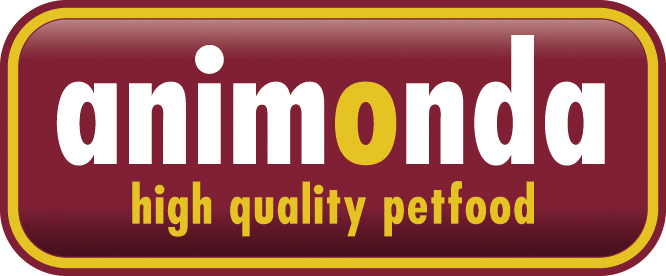 